DAC output @C36 (IOUTA_P) with 0x2=0x20c2Mixer enabled;Mixer gain = 0dB;RBias = 1.91Kohmcoarse_dac_gain = 0xF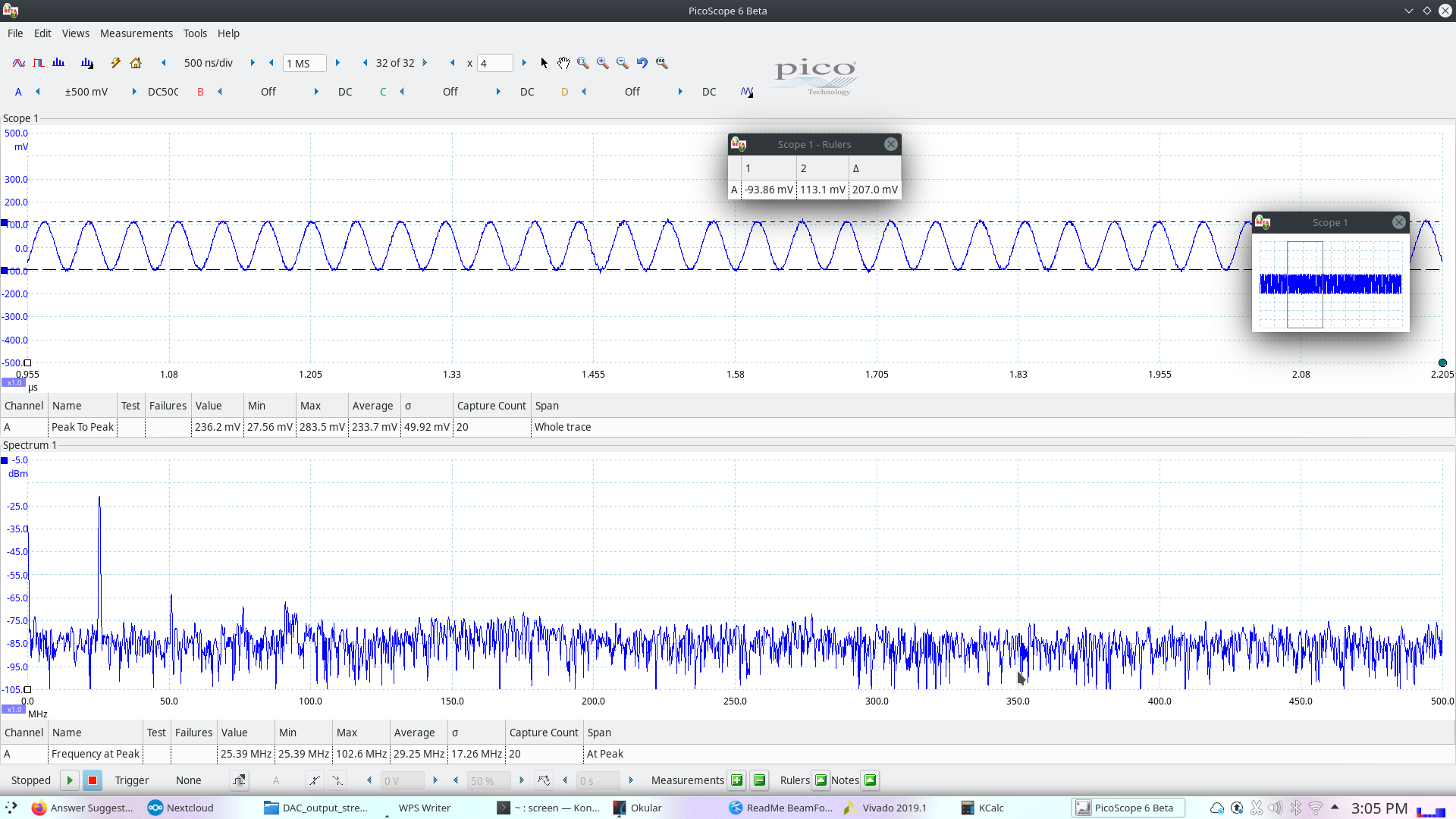 Measured result:IOUTA_P = 222mVIOUTA_N = 222mVVout 	= IOUTA_P + IOUTA_N = 444mVExpected output:IOUT 	= 30mA * 50 - 6dB(mixer loss)= 1.5V - 6dB = 0.75VDAC output @C36 (IOUTA_P) with 0x2=0x2082(Mixer Disabled)Mixer disabled;RBias = 1.91Kohm;coarse_dac_gain = 0xF which means DACFSC = 30mA;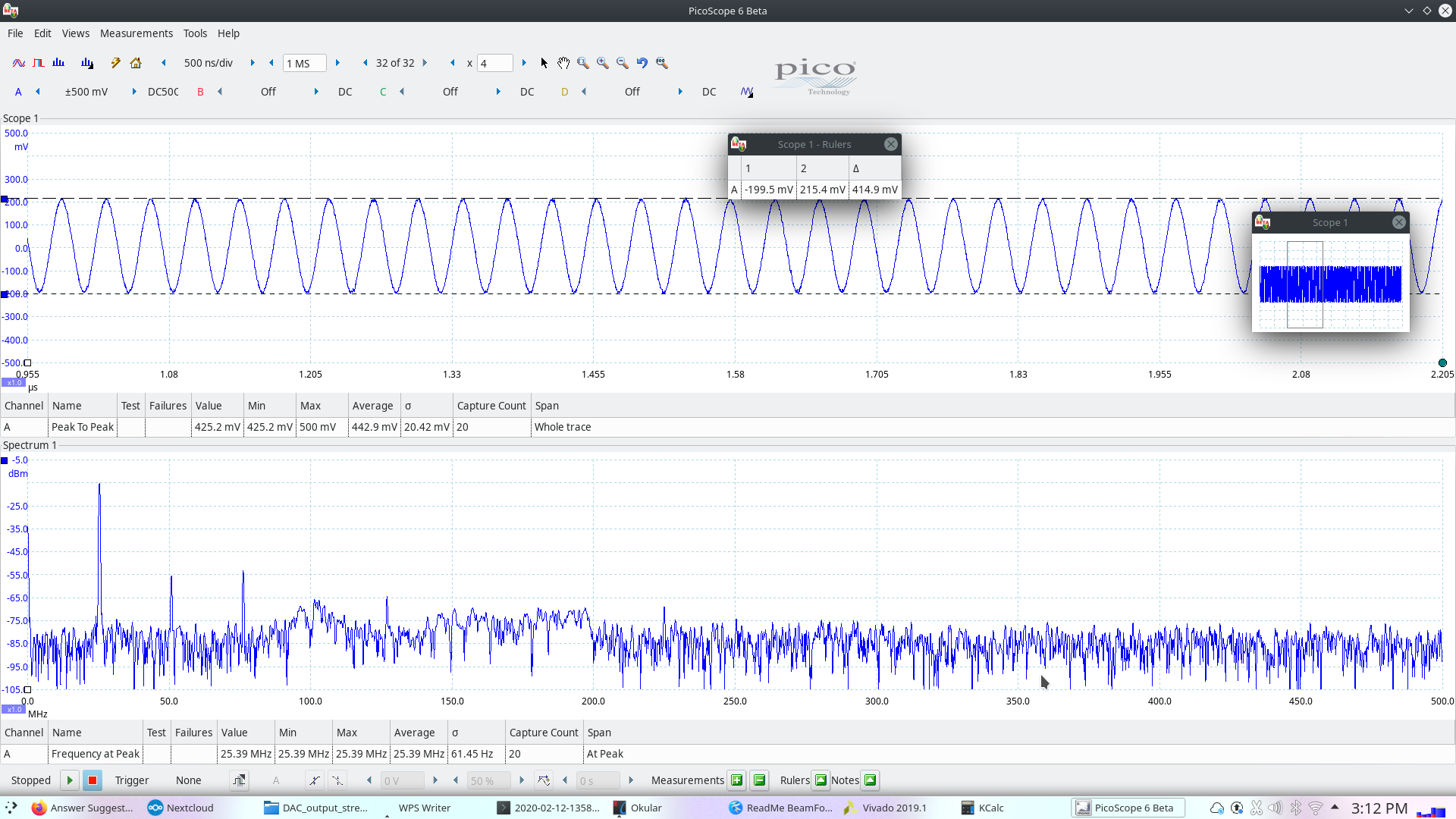 Measured result:IOUTA_P = 410mVIOUTA_N = 410mVVout 	= IOUTA_P + IOUTA_N = 820mVExpected output:Vout 	= 30mA * 50ohm= 1.5V DAC output @C36 with 0x2=0x20e2(Mixer Enabled with 6dB gain)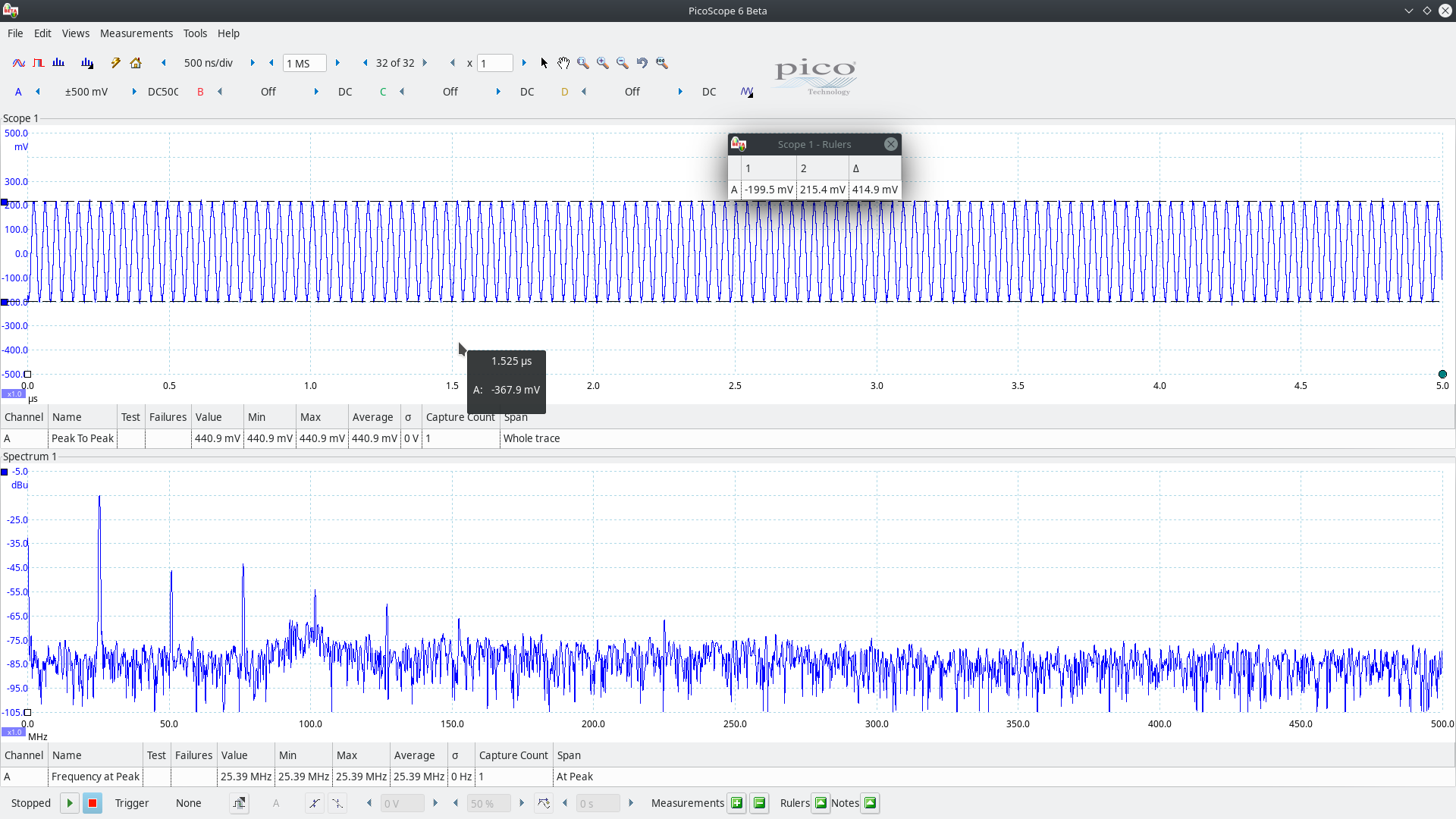 Measured result:IOUTA_P = 410mVIOUTA_N = 410mVVout 	= IOUTA_P + IOUTA_N = 820mVExpected output:IOUT 	= 30mA * 50 - 6dB(mixer loss) + 6dB(mixer gain enabled) = 1.5V - 6dB + 6dB= 1.5V